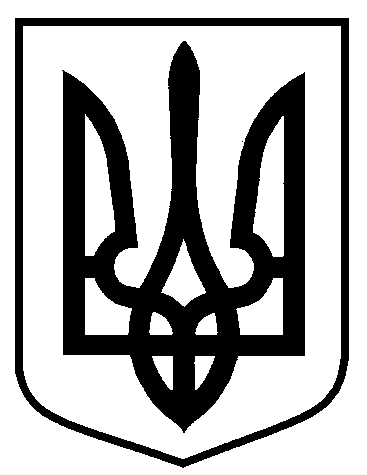 Сумська міська радаВиконавчий комітетРІШЕННЯВід 21.03.2017   № 147З метою упорядкування адресного господарства, на підставі поданої заяви, керуючись частиною першою статті 52 Закону України «Про місцеве самоврядування в Україні», виконавчий комітет Сумської міської радиВИРІШИВ:	1. Внести зміни в пункт 37 додатку 1 до рішення виконавчого комітету Сумської міської ради від 20.12.2016 № 730 «Про присвоєння та зміну поштових адрес об’єктам нерухомого майна в місті Суми», виклавши його у наступній редакції:В.о. міського головиз виконавчої роботи                                                                               В.В. Войтенко Кривцов А.В., т. 700100Розіслати: Кривцову А В., заявникуПро   внесення   змін  в   рішення    виконавчого  комітету Сумської     міської ради від 20.12.2016 №730 «Про    присвоєння    та      зміну поштових      адрес         об’єктам      нерухомого майна в  місті Суми»№з/пЗамовник Адреса, що присвоюється об’єктуНайменування об’єкта (відповідно до сертифікату відповідності, або декларації про готовність об’єкта до експлуатації, технічного паспорту) та місце його розміщенняЛітера або № згідно з планом технічного паспорту37Заявник 1Адреса 1Житловий будинок площею 190,4 кв. м садівниче товариство «Зв’язківець», будинок №ХА-2